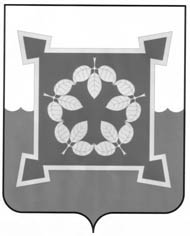 КОНТРОЛЬНО – СЧЕТНЫЙ КОМИТЕТМуниципального образования «Чебаркульский городской округ»Российская Федерация, 456440, город Чебаркуль Челябинской области, ул. Ленина, 13«а».     ИНН 7420009633   ОГРН 1057409510180 e-mail:  ksg@chebarcul.ru, 835168 2-52-14ЗАКЛЮЧЕНИЕ на проект решения Собрания депутатов «О внесении изменений в решение Собрания депутатов от 28 декабря 2020 года № 52
«О бюджете Чебаркульского городского округа на 2021 год и плановый период 2022 и 2023  годов» 27 июля 2021 года                                                                                                1.Основание для проведения экспертизы: Федеральный закон от 07.02.2011 № 6-ФЗ «Об общих принципах организации и деятельности контрольно-счетных органов субъектов Российской Федерации и муниципальных образований», пункт 1.2 статьи 4 решения Собрания депутатов «Об утверждении Положения «О Контрольно-счетном комитете муниципального образования «Чебаркульский городской округ» от 01.03.2016 № 87, Стандарт финансового контроля «Экспертиза внесения изменений в бюджет Чебаркульского городского округа на очередной год» № 105, утвержденный приказом председателя КСК от 18.04.2016 г. № 29.2.Цель экспертизы: определение достоверности и обоснованности показателей вносимых изменений в решение Собрания депутатов «О внесении изменений в решение Собрания депутатов от 28 декабря 2020 года № 52 «О бюджете Чебаркульского городского округа на 2021  год и плановый период 2022 и 2023 годов»3. Предмет экспертизы: проект решения Собрания депутатов «О внесении изменений в решение Собрания депутатов от 28.12.2020 г. № 52 «О бюджете Чебаркульского городского округа на 2021 год и плановый период 2022 и 2013 годов», материалы и документы финансово-экономических обоснований указанного проекта в части, касающейся расходных обязательств муниципального образования Чебаркульский городской округ. Общая частьПроект решения Собрания депутатов «О внесении изменений в решение Собрания депутатов от 28 декабря 2020 года № 52  «О бюджете Чебаркульского городского округа на 2021 год и плановый период 2022 и 2023 годов» с приложениями № 1 (новая редакция приложения 1), 2 (новая редакция приложения 2), 3 (новая редакция приложения 4), 4 (новая редакция приложения 6), 5 (новая редакция приложения 8), 6 (новая редакция приложения 10), 7 (новая редакция приложения 13)   (далее – проект Решения), пояснительной запиской к проекту Решения представлен на экспертизу в Контрольно-счетный комитет Чебаркульского городского округа 19 июля 2021 года.Для рассмотрения проекта Решения предоставлены следующие документы:-проект решения Собрания депутатов ЧГО «О внесении изменений в решение Собрания депутатов ЧГО  от 28.12.2020г. №52 «О бюджете Чебаркульского городского округа на 2021 год и плановый период 2022 и 2022 годов» с  приложениями 1,2,4,6,8,10,13  (в новой редакции);-отчет об исполнении бюджета  городского округа ф.0503317 на 01.07.2021 г.;-копия постановления Администрации ЧГО от 10 декабря 2020 г. №695 «О внесении изменений в среднесрочный прогноз социально-экономического развития Чебаркульского городского округа до 2024 года, утвержденный постановлением администрации Чебаркульского городского округа от 19 ноября 2020 года №649»  с приложением табличной части раздела 8 «Консолидированный бюджет монопрофильного муниципального образования Российской Федерации» в новой редакции.  -пояснительная записка с приложениями №1 «Оценка ожидаемого исполнения бюджета Чебаркульского городского округа на 2021 год», №2 «Увеличение бюджетных ассигнований главным распорядителям бюджета Чебаркульского городского округа на 03.08.2021 г.», №3 «Изменение плана по выделенным МБТ в бюджет Чебаркульского городского округа на 01.07.2021 г.», №4 «Пояснительная записка к решению о внесении изменений в бюджет (оплата по  исполнительным  листам).  Представленным проектом Решения предлагается внести изменения в основные характеристики бюджета Чебаркульского городского округа на 2021 год 2022-2023 годы согласно пункту 1 статьи 184.1 Бюджетного кодекса Российской Федерации, утвержденные решением Собрания депутатов от 28  декабря 2020  года № 52 «О бюджете Чебаркульского городского округа на 2021 год и плановый период 2022 и 2023 годов» (далее – утвержденный бюджет), а именно:           - доходы бюджета по сравнению с утвержденным бюджетом на 2021год (с учетом изменений), увеличатся    на  сумму 20 569,9 тыс.рублей  или 1,6% за счет:-увеличения прогноза собственных  поступлений на 11 768 тыс.рублей;-нецелевой иной дотации на поддержку мер по обеспечению сбалансированности местных бюджетов на сумму  1 847 тыс.рублей;-целевых межбюджетных трансфертов в сумме 6 954,8 тыс.рублей.           При этом, с учетом планируемых изменений, поступления доходов в бюджет составят 1 269 535,3 тыс. руб.            - расходы бюджета на 2021 год увеличаться  на сумму 20 569,9 тыс. руб. или на 1,6 % от утвержденных бюджетных ассигнований  в связи с:-увеличением  прогноза собственных  поступлений и распределением нецелевой иной дотации на поддержку мер по обеспечению сбалансированности местных бюджетов на сумму 13 615 тыс.руб. (приложение 2 к пояснительной записке);-с увеличением целевых межбюджетных трансфертов из областного бюджета на 6 954,8 тыс.руб. (приложение 3 к пояснительной записке).На непрограммные направления деятельности – оплату исполнительных листов направляется 4 828,6 тыс.руб. (приложение №4 к пояснительной записке).При этом, с учетом планируемых изменений, расходы бюджета составят 1 296 039,4 тыс. руб.            - дефицит бюджета утвердить в сумме 26 504,1 тыс. руб.По  доходам и расходам планового периода  изменений не предусмотрено. Общий анализ изменений основных характеристик бюджета Чебаркульского городского округа на 2021 год приведен в таблице 1.Таблица 1Тыс. руб.Доходы бюджета городского округа на 2021 год и плановый период 2022 и 2023 годов.Таблица №2Тыс. Руб.Проект решения предусматривает:            1.Увеличение налоговых доходов местного бюджета на 16 075,5 тыс. рублей в связи:-уточнением плана налоговой инспекцией по налогу на доходы физических лиц  на сумму 6 886,1 тыс.рублей  или 2,5%;-увеличением  прогнозных поступлений налога на совокупный доход в сумме 8 245,4 тыс.рублей  или 19,8%, в т.ч.  за счет налога, взимаемого в связи с применением упрощённой системы налогообложения на 7 465,4 тыс. руб. и налога, взимаемого в связи с применением патентной системы налогообложения на 780,0  тыс.рублей, что обусловлено  уточнением плана налоговой инспекцией - пояснения ФУ администрации в приложении 1 к пояснительной записке;-уточнением плана налоговой инспекцией в сумме 944,0 тыс.рублей по доходу от взимания  государственной пошлины  по делам, рассматриваемым в судах общей юрисдикции, мировыми судьями (за исключением  Верховного суда РФ).	2.Уменьшение  неналоговых доходов местного бюджета на 4 307,5 тыс.рублей	 в связи:-уменьшение  кассового плана по доходам от использования имущества, находящегося в государственной и муниципальной собственности в сумме 6 904,0 тыс.рублей, что обусловлено с переоценкой кадастровой стоимости земельных участков и  выкупом ранее  арендованных нежилых помещений согласно 159-ФЗ;-уменьшение кассового плана по доходам от платежей при пользовании природными ресурсами в сумме 1 169,3 тыс.рублей (уточнение плана главным администратором дохода – Федеральной службой по надзору в сфере природопользования);-уменьшением кассового плана по доходам от штрафов, санкций, возмещений ущерба в сумме 885,1 тыс.рублей (уточнение плана главным администратором дохода -  МВД РФ);-увеличением кассового плана по доходам от оказания платных услуг (работ) и компенсации затрат государства в сумме 1 120,4 тыс.рублей;-увеличение кассового плана по доходам от продажи материальных и нематериальных активов в сумме 3 500,5 тыс.рублей  в связи с выкупом ранее  арендованных нежилых помещений согласно 159-ФЗ;-увеличение кассового плана по прочим неналоговым доходам в сумме 30,0 тыс.рублей за счет инициативных платежей, зачисляемых в бюджет городского округа;3. Увеличение безвозмездных поступлений за счет:-целевых межбюджетных трансфертов в сумме 6 954,8 тыс.рублей . -нецелевой иной дотации на поддержку мер по обеспечению сбалансированности местных бюджетов на сумму  1 847 тыс.рублей;С учетом планируемых изменений, поступления доходов в бюджет составят  1 269 535,3 тыс. руб.             Доля собственных доходов в общем объеме доходов бюджета в 2021 году в бюджете (с учетом изменений) составила – 31,2%, проектом Решения предусмотрено-32,3%. Расходы бюджета городского округа на 2021 год и плановый период 2022  и 2023 годов.         В связи с уточнением прогноза собственных поступлений и  изменением бюджетных назначений за счет  межбюджетных трансфертов планируется изменения бюджетных ассигнований по расходам на 2021 год, соответственно, по 8 из 11 разделов классификации расходов бюджета, в т.ч. по 2 разделам  в сторону уменьшения ассигнований, это:-Общегосударственные вопросы (01);-Национальная безопасность и правоохранительная деятельность (03);по 6разделам в сторону увеличения, это:-Национальная экономика (04);-Жилищно-коммунальное хозяйство (05);-Образование (07);-Культура, кинематография (08);-Социальная политика (10);-Физическая культура и спорт (11).	Изменения распределения бюджетных ассигнований бюджета Чебаркульского городского округа по разделам расходов бюджетной классификации Российской Федерации на 2021 год, представлены в таблице №3.Таблица №3Тыс. руб.    Изменения, вносимые в расходную часть бюджета на 2021 года, согласно пояснительной записке соответствуют суммам изменений, отраженных в приложениях № 4 и №5 к проекту Решения.4.Расходы на реализацию муниципальных, государственных программРешением о бюджете (с учетом изменений)  предусмотрено финансирование 26  муниципальной  программы  в объеме 1 227 966,8 тыс. руб., что в общих расходах бюджета муниципального образования составляет 94,8 %.Пять муниципальных программ не имеют финансового обеспечения.Изменение ассигнований на реализацию программ, согласно приложению 2  к проекту решения представлено в таблице № 4.Таблица № 4Тыс. руб. Увеличение объемов бюджетных ассигнований на 28 269,0 тыс.руб.  предусмотрено на исполнение 10 муниципальных  программ,  снижение финансирования на сумму 3 044,0 тыс.руб. предусмотрено по 5 муниципальным программам, в т.ч.:-«Поддержка и развитие дошкольного образования в Чебаркульском городском округе» на 975,0 тыс.руб.;-«Обеспечение выполнения мероприятий в сфере предупреждения возникновения и развития чрезвычайных ситуаций в Чебаркульском городском округе» на 217,0 тыс.руб.;-«Эффективное управление муниципальной собственностью Чебаркульского городского округа» на 256,0 тыс.руб.;-«Повышение энергетической эффективности экономики Чебаркульского городского округа  и сокращения энергетических издержек в бюджетном секторе» на 1 495,0 тыс.руб.;-«Формирование современной городской среды на территории Чебаркульского городского округа » на 101,0 тыс.руб.  	В целом непрограммная часть бюджета, предусмотренная проектом, уменьшилась на 4 656 тыс. рублей за счет перераспределения ассигнований между непрограммными и программными направлениями (по наказам избирателей на сумму 5 480,6 тыс.рублей и резервному фонду на сумму 301 тыс.рублей.	При этом, согласно приложению 2 к пояснительной записке к Проекту решения увеличение объемов бюджетных ассигнований в размере 13 615,1 тыс.руб. планируется направить: -на непрограммное направление деятельности в сумме 7 398,8 тыс.рублей, в т.ч.:Собранию депутатов ЧГО:-49 380,24 руб. –  на приобретение системного блока.Администрации ЧГО:-61 600,00	руб. - на  лицензию для  программного обеспечения AstraLinux;-145 000,00	руб. - на приобретения сертифицированного оборудования VipNet для криптографической защиты информации;-804 800,00 руб. - на выплату компенсации уволенным (уборщикам, водителям);-283 522,00 руб. – на ремонт кровли ЗАГСа (28 500,00 руб.), ремонт кровли администрации  (255 022,00 руб.);-25 300,00 руб. –  на оплату по исполнительному листу в пользу Туманина Д.И. на возмещение расходов  по проведению экспертизы по оценке многоквартирного дома №355 по ул.Елагина;-225 870,00 руб. –  на оплату тепловой энергии за декабрь  (157 870,00 руб.); на подготовку межевых планов для земельных участков для земельных участков, отделяемых от земель полигона и постановка их на государственный кадастровый учет (68 000,00 руб.).Финансовому управлению администрации ЧГО:	-1 000 000,00 руб. – на увеличение резервного фонда.Управлению по физической культуре и спорту администрации ЧГО:-473 283,54 руб. – на оплату по исполнительному листу в пользу ООО «Альфа»   (за выполненные подрядчиком непредвиденные работы  по капитальному ремонту городского стадиона, с процентами за пользование, неустойками и  расходами по уплате госпошлины).Управлению муниципальной собственности администрации ЧГО:-553 805, 58 руб. – на оплату по исполнительному листу в пользу ООО «Мечэл-Энерго» за услуги по теплоснабжению и горячему водоснабжению за период с октября 2018 по декабрь 2019. В т.ч. пени, неустойки, судебные издержки 66 809,47 рубля-32 787, 84 руб. – на оплату по исполнительному листу в пользу ООО «УК КурортСтройСервис» за содержание общедомового имущества.Оплата пени, неустойки, судебных издержек по исполнительным листам, которые носят постоянный характер (за содержание общедомового имущества, теплоснабжение, горячее водоснабжение),  является неэффективным расходованием бюджетных средств.УЖКХ администрации ЧГО:-1 571 929,83 руб. – на оплату по исполнительному листу в пользу ООО «Уральская энергосбытовая компания» возмещение энергопотерь в сетях при ее передаче  за период октябрь –ноябрь 2019 года, декабрь -2019 – январь 2020 года  на участке   расположенном  по адресу ГУП «пансионат с лечением «Утес»;-2 171 540, 57 руб. – на оплату по исполнительному листу в пользу ОАО «МРСК Урала – «Челябэнерго» возмещение энергопотерь в сетях при ее передаче  за период с июля 2018 по июнь 2019 года включительно    на участке  расположенном   по адресу ГУП «пансионат с лечением «Утес».	Пени, неустойки, судебные издержки по вышеуказанным исполнительным листам составили 165 881,63 рубля.Оплата пени, неустойки, судебных издержек по исполнительным листам, которые носят постоянный характер,  является неэффективным расходованием бюджетных средств.Причины, способствующие возникновению расходов Чебаркульского городского округа по оплате вышеуказанных  судебных актов, в приложении 4 к пояснительной записке не раскрыты. Исполнение обязанности по возмещению стоимости потерь электрической энергии, возникающих в объектах электросетевого хозяйства в связи с перетоком электрической энергии иным ее потребителям законодательно возложена, на собственника имущества,  т.е.  на УЖКХ администрации ЧГО.  При этом в бюджете ЧГО на 2021 год ассигнования на данные расходы не были предусмотрены.Также КСК ЧГО отмечает, что  энергоснабжающим организациям стоимость потерь на их сетях непосредственно закладывается в стоимость тарифа на электроэнергию.В Заключение КСК ЧГО от 26.02.2020 г. на проект решения Собрания депутатов о внесении изменений в решение о бюджете ЧГО на 2020 год и плановый период 2021 и 2022 годов в при предоставлении УЖКХ ассигнований в размере 651,0 тыс.руб. на аналогичные цели вносились предложения заслушать УЖКХ администрации ЧГО по решению  данного вопроса на профильных комиссиях.- на программные мероприятия по 7 программам в сумме  6 216,3 тыс.руб., в т.ч.:Администрации ЧГО- МП «Обеспечение выполнение мероприятий в сфере предупреждения возникновения и развития чрезвычайных ситуаций в Чебаркульском городском округе»:-125 000,00 руб. на приобретение основных средств  (МКУ «ЕДДС»).Наименования основных средств, в приложении 2 к пояснительной записке, не конкретизированы.Управление образования ЧГО-МП «Развитие образования в Чебаркульском городском округе»:-1 955 160,00 руб. для  оборудования на первых этажах школ помещений для охраны.Количество школ и их номера,  в приложении 2 к пояснительной записке, не конкретизированы.-78 310,00 руб. – на проведение ремонта крыльца МБДОУ ДС №3;-44 000,00 руб. –на замену аварийных окон МБОУ ООШ №10;-32 000,00 руб. –на приобретение металлических офисных шкафов (школы №2 и №4);-133 261,00 руб. – на приобретение основных средств: д/с №8 –плита электрическая 43 261,00 руб., детский сад №35 –холодильник 90 000,00 руб.Управление культуре администрации ЧГО-МП «Развитие культуры в муниципальном образовании Чебаркульский городской округ»:-30 000,00 руб. –на приобретение металлических шкафов  2 шт. в МБУДО ДШИ;-74 438,00 руб. –на монтаж насоса в системе отопления  в МБУДО ДШИ;-24 405,00 руб. – на ремонт потолка в МБУДО ДШИ (ул.Октябрьская,11);-30 000,00 руб. –на приобретение бесконтактного инфракрасного термометра, диспенсера для дезинфицирующих средств, рециркулятор –облучатель закрытого типа  в МУК «Краеведческий музей»;-118 000,00 руб. – на монтаж охранно-пожарной и тревожной сигнализации МУК «Краеведческий музей»; -154 474,00 руб. – на установку системы оповещения при пожаре в МУК «Кинотеатр «Волна».Управление социальной защиты населения: -МП «О социальной поддержке населения муниципального образования Чебаркульский городской округ»:-390 000,00 руб. – на перерасчет ежемесячной выплаты пенсий за выслугу лет гражданам, замещавшим должности муниципальной службы, в связи с увеличением получателей;102 000,00 руб. –на выплаты Почетным гражданам, в связи с увеличением количества получателей.Управление муниципальной собственностью администрации ЧГО:-МП «Эффективное управление муниципальной собственностью Чебаркульского городского округа»:-169 720,00 руб.  на определение рыночной стоимости имущества в целях продления договора аренды;-14 000,00 руб. на заключение договора за тепло;-54 000,00 руб. для уплаты транспортного налога за 3 квартал.Управление жилищно-коммунального хозяйства администрации ЧГО:-МП «Благоустройство территории Чебаркульского городского округа»:-264 240,88 руб. на увеличение ФОТ (бухгалтерия УЖКХ);-300 000,00 руб. –на проведение историко-археологических исследований площади Ленина;-125 000,00 руб. –на уплату административного штрафа.КСК ЧГО отмечает на увязку объема бюджетных ассигнований, на реализацию мероприятий муниципальных программ с целевыми индикаторами программ, которые влияют на оценку результатов реализации муниципальных программ. Расходы УЖКХ на уплату административного штрафа следует отразить в рамках непрограммного направления деятельности.-400 000,00 руб. – на устройство тротуара из плитки от ул.Карпенко до ГБУЗ «Областная больница» г.Чебаркуль;-5 579,03 руб. - на оплату земельного налога МКУ «Благоустройство»;-233 633,00 руб. –на оплату земельного налога и налога на имущество УЖКХ. Причины, по которым  в бюджете ЧГО на 2021 год ассигнования на ежегодные расходы на оплату налогов УЖКХ И МКУ «Благоустройство» не были предусмотрены, в приложениях к пояснительной записке, отсутствуют.-34 052,00 руб. –МКУ «Благоустройство» в связи с переводом штатной единицы дворника в водителя.-МП «Модернизация объектов коммунальной инфраструктуры:-280 000,00 руб. – на изготовление техпланов и ввод в эксплуатацию объектов незавершенного строительства – газопровод пос.Мисяш;-50 000,00 руб. –на изготовление техпланов и ввод в эксплуатацию объектов незавершенного строительства –сети электроснабжения п.Куйбышевский;-95 000,00 руб. –на изготовление техпланов и ввод в эксплуатацию объектов незавершенного строительства –водопровод пос.Куйбышевский – 80 000,00 руб., напорный коллектор от многоквартирного дома ул.Шоссейная 9а -15 000,00 руб.;-500 000,00 руб. –на оплату госэкспертизы проектно-сметной документации объекта «Строительство КНС и коллектора от тубдиспансера ОТБ г.Чебаркуль».Увеличение бюджетных ассигнований главным распорядителям бюджета Чебаркульского городского округа за счет целевых субсидий отражены ниже в табличной форме. За счет целевых межбюджетных трансфертов увеличены ассигнования на непрограммные расходы в сумме 4 856,4 тыс.руб., на программные в сумме 2 098,4 тыс.руб.      Согласно проекту в целом  ассигнования на программные расходы увеличены  на  25 225,0 тыс. руб. или 2,1 % составят 1 227 966,0  тыс. руб.,  на непрограммные расходы ассигнования уменьшены на 4 656,0 тыс.руб. или 6,4%.	При проверке  достоверности и обоснованности показателей вносимых изменений КСК ЧГО отмечает:       -итоговые  изменения, вносимые в расходную часть бюджета на 2021 год (программные и непрограммные расходы), согласно приложению № 3 к проекту Решения (приложение  № 4 к решению о бюджете), соответствуют суммам   итоговых изменений, отраженных в пояснительной записке (приложение № 1, 2, 3,4). - при оценке изменений в разрезе муниципальных программ отмечено расхождение темпа роста программных расходов (увеличение) к утвержденному бюджету на  16 910,3 тыс.руб. или 1,4%. Расхождение темпа роста непрограммных расходов (уменьшение)  на 16 911,2 тыс.руб. или  23,3%.Данное  расхождение обусловлено перераспределением бюджетных ассигнований распоряжениями администрации ЧГО в соответствии с пунктом  4 статьи 39 Положения о бюджетном процессе в Чебаркульском городском округе и пунктом 2 статьи 9 решения Собрания депутатов от 28.12.2020 г. №52 «О бюджете Чебаркульского городского округа на 2021 год и плановый период 2022 и 2023 годов». Распоряжения предоставлены в ходе подготовки заключения.5.Дефицит бюджета муниципального образования и источники его финансированияПервоначальным решением о бюджете городской бюджет был утвержден бездефицитным. С учетом планируемых изменений дефицит бюджета на 2021 год составит 26 504,1тыс. руб. или 6,5 % от утвержденных собственных доходов. Проект решения о бюджете, предложенный администрацией Чебаркульского городского округа, является сбалансированным. Дефицит бюджета покрыт за счет остатков денежных средств на счетах бюджета на 01.01.2021 года. Остаток на едином лицевом счете бюджета ЧГО по состоянию на 01.01.2021 г. составил 28 229,2 тыс. руб.Выводы1. Проект внесения изменений в решение Собрания депутатов от 28 декабря 2020 года № 52  ««О бюджете Чебаркульского городского округа на 2021 год и плановый период 2022 и 2023 годов»» вносится на рассмотрение четвертый  раз.2. Проектом Решения планируется изменение основных характеристик бюджета муниципального образования Чебаркульский городской округ. В результате внесённых изменений:         - доходы местного бюджета на 2021 год увеличатся на 20 569,9 тыс.рублей  или 1,6% за счет:-увеличения прогноза собственных  поступлений на 11 768 тыс.рублей;-нецелевой иной дотации на поддержку мер по обеспечению сбалансированности местных бюджетов на сумму  1 847 тыс.рублей;-целевых межбюджетных трансфертов в сумме 6 954,8 тыс.рублей. 	При этом, с учетом планируемых изменений, поступления доходов в бюджет составят 1 268 535,3 тыс. руб. - расходы бюджета на 2021 год увеличиться  в целом  20 569,9 тыс. руб. в связи с:-увеличением  прогноза собственных  поступлений на 11 768 тыс.руб.;-нецелевой иной дотацией на поддержку мер по обеспечению сбалансированности местных бюджетов на сумму  1 847 тыс.рублей;-целевыми  межбюджетными  трансфертами  в сумме 6 954,8 тыс.рублей.Увеличение объемов бюджетных ассигнований в размере 11 768 тыс.руб. за счет собственных поступлений планируется направить: -на непрограммное направление деятельности в сумме 7 398,8  тыс.руб., в т.ч. 4 828,6 тыс. рублей на оплату исполнительных листов;- на программные мероприятия по 7 программам в сумме   6 216,8 тыс.руб.При этом, с учетом планируемых изменений, расходы бюджета составят 1 296 039,4 тыс. руб. в том числе программная часть бюджета увеличится  на 25 225,0  тыс.руб. и составит 1 227 966,0 тыс.руб.,  а непрограммная часть уменьшится  на 4 656,0 тыс.руб. и составит 68 073 тыс.руб., что обусловлено в.ч. перераспределением ассигнований по наказам избирателей.            - дефицит бюджета утвердить в сумме 26 504,1 тыс. руб.По  доходам и расходам планового периода  изменений не предусмотрено          3. Объем резервного фонда Администрации не превышает ограничения, установленные ст. 81 Бюджетного кодекса РФ. 4. КСК ЧГО обращает внимание исполнителей программ на увязку объема бюджетных ассигнований на реализацию мероприятий муниципальных программ с целевыми индикаторами программ, которые влияют на оценку результатов реализации муниципальных программ.5. Расходы УЖКХ  в сумме 125 000,00 руб. на уплату административного штрафа следует отразить  в рамках непрограммного направления деятельности вместо МП «Благоустройство территории».Предложения	1. В целях эффективного расходования бюджетных средств, в части оплаты исполнительных листов по возмещению энергопотерь в сетях на участке расположенном по адресу ГУП «пансионат с лечением «Утес»,    заслушать УЖКХ администрации ЧГО о принятых мерах  на заседаниях профильных комиссий.2. В целях эффективного расходования бюджетных средств в части  оплаты по исполнительным листам, которые носят постоянный характер (за содержание общедомового имущества, теплоснабжение горячее водоснабжение),  заслушать УМС ЧГО о принятых мерах на заседаниях профильных комиссий.Зам.председатель КСКЧебаркульского городского округа                                                    Н.М.ЛундинаОсновные характеристики бюджета Чебаркульского городского округа на 2021 год и плановый период 2022 и 2023 годовОсновные характеристики бюджета Чебаркульского городского округа на 2021 год и плановый период 2022 и 2023 годовОсновные характеристики бюджета Чебаркульского городского округа на 2021 год и плановый период 2022 и 2023 годовОсновные характеристики бюджета Чебаркульского городского округа на 2021 год и плановый период 2022 и 2023 годовОсновные характеристики бюджета Чебаркульского городского округа на 2021 год и плановый период 2022 и 2023 годовУтвержденный бюджет на 2021 год (с учетом изменений)Предусмотрено Проектом на 2021 год.Темпы роста (снижения) к утвержденному бюджету на 2021 год (с учетов внесения изменений). Темпы роста (снижения) к утвержденному бюджету на 2021 год (с учетов внесения изменений). Утвержденный бюджет на 2021 год (с учетом изменений)Предусмотрено Проектом на 2021 год.Абсолютное значение%Доходы 1 248 965,41 269 535,3 +20 569,91,6Расходы 1 275 469,51 296 039,4+20 569,91,6Объем дефицита26 504,126 504,1--Наименование вида доходаБюджетные ассигнования на 2021 год,утвержденные решением о бюджете от 28.12.2020 № 52(с учетом изменений согласно решению от 05.05.2021 №116)Бюджетные ассигнованияна 2021год предусмотрено проектомОтклонения Наименование вида доходаБюджетные ассигнования на 2021 год,утвержденные решением о бюджете от 28.12.2020 № 52(с учетом изменений согласно решению от 05.05.2021 №116)Бюджетные ассигнованияна 2021год предусмотрено проектомОтклонения Налоговые и неналоговые доходы397 949,9409 717,9+11 768,0Налоговые доходы, в т .ч:369  620,6385 696,1+16 075,5Налог на доходы физических лиц275 592,9282 479+6 886,1Налоги на товары (работы, услуги), реализуемые на территории РФ5 669,05 669,0-Налог на совокупный доход41  544,649 790,0+8 245,4Налог на имущество37 834,137 834,1Государственная пошлина8 980,09 924,0Неналоговые доходы, в т .ч:28 329,324 021,8-4 307,5Доходы от использования имущества, находящегося в государственной и муниципальной собственности20 951,814 047,8-6 904,0Платежи при пользовании природными ресурсами1 527,3358,0-1 169,3Доходы от оказания платных услуг (работ) и компенсации затрат государства1 283,62 404,0+1 120,4Доходы от продажи материальных и нематериальных активов2 897,56 398,0+3 500,5Штрафы, санкции, возмещение ущерба1 669,1784,0-885,1Прочие неналоговые доходы-30,0+30,0Безвозмездные поступления851 015,5859 817,4+8 801,9         ДОХОДЫ - ВСЕГО1 248 965,41 269 535,320 569,9РазделНаименованиеБюджетные ассигнования на 2021 годБюджетные ассигнования на 2021 годТемпы роста (снижения) к утвержденному бюджету на 2021 Темпы роста (снижения) к утвержденному бюджету на 2021 РазделНаименованиеутвержденные решением о бюджете от 28.12.2020 № 52 (с учетом изменений )согласно представленному  проектуСумма%01Общегосударственные вопросы98 790,889 899,3-8 891,5-9,103Национальная безопасность и правоохранительная деятельность11 322,911 195,7-127,2-1,104Национальная экономика41 256,745 074,73 818,09,305Жилищно-коммунальное хозяйство88 798,5103 652,714 854,2016,706Охрана окружающей среды8008000007Образование653 259,6656 913,63 654,00,608Культура, кинематография33 649,335 237,21 587,94,709Здравоохранение1001000010Социальная политика286 585,3289 672,33 087,01,111Физическая культура и спорт60 706,463 293,92 587,54,312Средства массовой информации20020000ВСЕГО:1 275 469,51 296 039,420 569,91,6№ п/пПрограммаНаименование  Бюджетные ассигнования                      на 2021 годБюджетные ассигнования                      на 2021 годТемпы роста (снижения) к утвержденному бюджету на 2021Темпы роста (снижения) к утвержденному бюджету на 2021ПрограммаНаименование  утвержденные решением о бюджете 28.12.2020 № 52 (с учетом изменений )согласно представленного проектаРуб.%136Муниципальная программа  «Развитие муниципальной службы в Чебаркульском городском округе»46346300      237Муниципальная программа «Профилактика терроризма, минимизация и (или) ликвидация последствий проявления терроризма на территории Чебаркульского городского округа»0000338Муниципальная программа «Профилактика экстремизма  на территории Чебаркульского городского округа»202000439Муниципальная программа «Противодействие незаконному обороту и потреблению наркотических средств и их прекурсоров» 15015000541Муниципальная программа "Медицинские кадры на территории Чебаркульского городского округа" 10010000642Муниципальная программа «Создание условий для развития туризма на территории Чебаркульского городского округа»18018000743Муниципальная программа "Развитие физической культуры и спорта в муниципальном  образовании Чебаркульский городской округ»60 54062 7392 1993,6844Муниципальная программа «Модернизация объектов коммунальной инфраструктуры»32 61835 2132 5958,0945Муниципальная программа "Профилактика правонарушений на территории Чебаркульского городского округа»330330001046Муниципальная программа "Развитие образования в Чебаркульском городском округе"379 659385 1375 4781,41147Муниципальная программа "Поддержка и развитие дошкольного образования в Чебаркульском городском округе»249 481248 506-975-0,41248Муниципальная программа "Молодежь Чебаркуля "204204001351Муниципальная программа «Обеспечение выполнения мероприятий в сфере предупреждения возникновения и развития чрезвычайных ситуаций в Чебаркульском городском округе» 8 7338 516-217-2,51452Муниципальная программа "Крепкая семья"91 35392 2308771,01553Муниципальная программа "О социальной поддержке населения муниципального образования Чебаркульский городской округ»176 859176 943840,11655Муниципальная программа «Управление муниципальными финансами и муниципальным долгом Чебаркульского городского округа»12 71612 716001756Муниципальная программа "Обеспечение доступным и комфортным жильем граждан РФ» в Чебаркульском городском округе"3 2643 61635210,81857Муниципальная программа «Эффективное управление муниципальной собственностью Чебаркульского городского округа» 15 35215 096-256-1,71959Муниципальная программа "Повышение энергетической эффективности экономики Чебаркульского городского округа  и сокращения энергетических издержек в бюджетном секторе» 7 0015 506-1 495-21,42060Муниципальная программа "Повышение безопасности дорожного движения и создание безопасных условий передвижения пешеходов в Чебаркульском городском округе»40 40244 1953 7939,42162Муниципальная программа "Природоохранные мероприятия оздоровления экологической обстановки на территории  муниципального образования Чебаркульский городской округ» 800800002263Муниципальная программа "Благоустройство территории Чебаркульского городского округа»34 52344 63510 11229,32365Муниципальная программа "Развитие культуры в муниципальном образовании Чебаркульский городской округ»71 19172 9071 7162,42466Муниципальная программа "Поддержка социально ориентированных некоммерческих организаций Чебаркульского городского округа»1 3882 4511 06376,62567Муниципальная программа «Формирование современной городской среды на территории Чебаркульского городского округа »15 15415 053-101-0,72668Муниципальная программа «Доступная среда»230230002769Муниципальная программа «Поддержка садоводческих и/или огороднических некоммерческих товариществ, расположенных на территории Чебаркульского городского округа»30300028Муниципальная программа «Улучшение условий охраны труда В Чебаркульском городском округе» (без финансирования)----29Муниципальная программа «Профилактика безнадзорности и правонарушений несовершеннолетних Чебаркульского городского округа» (без финансирования»----30Муниципальная программа «Профилактика терроризма, минимизации и (или) ликвидации последствий проявления терроризма на территории Чебаркульского городского округа»----31Муниципальная программа «Развитие информационного общества на территории Чебаркульского городского округа»0000ИТОГО:1 202 7411 227 96625 2252,199Непрограммные расходы, в т.ч.72 72968 073-4 656-6,499Резервный фонд Администрации6721 371699104ВСЕГО:ВСЕГО:1 275 4701 296 03920 5691,62АссигнованияБюджетополучательЦель426,8МКУ «Центр помощи детям» г.ЧебаркульСубвенция на социальную поддержку детей-сирот, оставшихся без попечения родителей, находящихся в муниципальных образовательных учреждениях для детей-сирот и детей, оставшихся без попечения родителей.411,7МКУ «Центр помощи детям» г.ЧебаркульСубвенция на социальную поддержку детей-сирот, оставшихся без попечения родителей, находящихся в муниципальных образовательных учреждениях для детей-сирот и детей, оставшихся без попечения родителей.39,3МКУ «Центр помощи детям» г.ЧебаркульСубвенция на социальную поддержку детей-сирот, оставшихся без попечения родителей, находящихся в муниципальных образовательных учреждениях для детей-сирот и детей, оставшихся без попечения родителей.52,6КЦСОН Чебаркульского городского округа Субвенция на реализацию переданных государственных полномочий по социальному обслуживанию населения.168,6УСЗН ЧГОСубвенция на предоставление ежегодной выплаты лицам, награжденных нагрудным знаком «Почетный донор России».-1000УСЗН ЧГО Субвенция на обеспечение мер социальной поддержки ветеранов труда и тружеников тыла (ежемесячная денежная выплата)4 767администрация Чебаркульского городского округаСубсидия на софинансирование расходных обязательств муниципальных образований Челябинской области, возникающих при осуществлении органами местного самоуправления муниципальных образований полномочий по решению вопросов местного значения, основанных на инициативных проектах, внесенных в местную администрацию в соответствии с Федеральным законом от 20 июля 2020 года №236-ФЗ «О внесении изменений в Федеральный закон «Об общих принципах организации местного самоуправления в Российской Федерации»89,4администрация Чебаркульского городского округаСубвенция на государственную регистрацию актов гражданского состояния1 147,5администрация Чебаркульского городского округаСубсидия на реализацию муниципальных программ (подпрограмм) поддержки социально ориентированных некоммерческих организаций851,8УОИные межбюджетные трансферты на ежемесячное денежное вознаграждение за классное руководство педагогических работников государственных и муниципальных общеобразовательных организаций (местный бюджет, КБК 1).